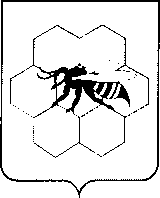 АДМИНИСТРАЦИЯсельского поселения         Падовкамуниципального района         Пестравский Самарской области,446173 с.Падовка, ул.Ширшакова, 87Тел/факс: 8(846)7435747Эл.почта: adm.padovka@mail.ru  П О С Т А Н О В Л Е Н И Е 30.09.2020 года   № 59Об утверждении плана-графика составления  проекта бюджета сельского поселения Падовка муниципального района Пестравский Самарской области на очередной финансовый год     В соответствии с Бюджетным Кодексом Российской Федерации, руководствуясь Федеральным законом от 06.10.2003 № 131-ФЗ
«Об общих принципах организации местного самоуправления в Российской Федерации»,  Положением о бюджетном устройстве и бюджетном процессе сельского поселения Падовка муниципального района Пестравский Самарской области, утвержденным решением Собрания представителей сельского поселения Падовка  от 29.05.2015г. №126, Уставом сельского поселения  Падовка  муниципального района Пестравский  Самарской области                                           ПОСТАНОВЛЯЮ:1.Утвердить прилагаемый план-график составления проекта бюджета сельского поселения Падовка муниципального района Пестравский Самарской области на очередной финансовый год. 2. Опубликовать настоящее постановление в бюллетене «Официальный вестник сельского поселения Падовка», разместить на официальном интернет-сайте сельского поселения Падовка в сети «Интернет». 3. Контроль за выполнением настоящего постановления возложить на главу администрации сельского поселения Падовка. Главы сельского поселения Падовка                                                                  В.И.ЛаптевПриложение к постановлению администрации сельского поселения Падовка  муниципального района Пестравский Самарской областиот 30.09.2020г. № 59Плана-график составления проекта бюджета сельского поселения Падовка муниципального района Пестравский Самарской области на 2021 год№п/пНаименование мероприятия, документа, показателяСрокисполненияИсполнитель1Прогноз поступления в бюджет сельского поселения Падовка муниципального района Пестравский Самарской области в очередном финансовом году арендной платы за земли в границах сельского поселения, государственная собственность на которые не разграничена, а также за земли, находящиеся в собственности сельского поселениядо 01 октябряМКУ «ОПУМИЗР»2Прогноз поступления в бюджет сельского поселения Падовка муниципального района Пестравский Самарской области в очередном финансовом году доходов от сдачи в аренду и продажи имущества, прочих поступлений от использования имущества, денежных взысканий, неналоговых и невыясненных поступленийдо 01 октябряМКУ «ОПУМИЗР»3Проект прогнозного плана (программы) приватизации муниципального имущества в очередном финансовом году до 01 октябряАдминистрация сельского поселения Падовка,МКУ «ОПУМИЗР»4Прогноз поступления в бюджет сельского поселения в очередном финансовом году доходов от продажи земельных участков и другого имущества до 01 октябряМКУ «ОПУМИЗР»5Основные параметры прогноза социально-экономического развития сельского поселения Падовка муниципального района Пестравский Самарской области на очередной финансовый год до 01 октябряАдминистрация сельского поселения Падовка6Предоставление реестра (паспортов) муниципальных программ, служебных записок о предстоящих программных расходах на очередной финансовый год и плановый периоддо 01 октябряАдминистрация сельского поселения Падовка, ответственные исполнители муниципальных программ7Представление прогноза поступления доходов бюджета сельского поселения и прогноз поступления и выбытия источников финансирования дефицита бюджета сельского поселения в очередном финансовом году в разрезе классификации доходов бюджетов РФ и классификации источников финансирования дефицита бюджетов РФдо 01 октябряАдминистрация сельского поселения Падовка, Финансовое управление муниципального района Пестравский8Представление:- реестров расходных обязательств с приложением расчетов бюджетных ассигнований и обоснований к ним;- проектов бюджетных смет казенных учреждений и планов финансово-хозяйственной деятельности бюджетных и автономных учреждений на очередной финансовый год с расчетами и обоснованиями;- информации, необходимой для формирования проекта бюджета сельского поселения Падовка и подготовки пояснительной записки к проекту решения о бюджете сельского поселения на очередной финансовый годдо 15 октябряАдминистрация сельского поселения Падовка9Разработка проекта основных направлений бюджетной и налоговой политики сельского поселения Падовка муниципального района Пестравский Самарской области; разработка программы муниципальных заимствований и муниципальных гарантий сельского поселения Падовка муниципального района Пестравский Самарской области на очередной финансовый год (при необходимости)до 01 ноябряАдминистрация сельского поселения Падовка10Подготовка проекта решения Собрания представителей сельского поселения Падовка муниципального района Пестравский Самарской области о бюджете сельского поселения Падовка на очередной финансовый год и направление в администрацию сельского поселения Падовка муниципального района Пестравский Самарской областидо 15 ноябряФинансовое управление муниципального района Пестравский Самарской области11Внесение на рассмотрение Собрания представителей сельского поселения Падовка муниципального района Пестравский Самарской области проекта решения о бюджете сельского поселения Падовка муниципального района Пестравский Самарской области на очередной финансовый год до 15 ноябряАдминистрация сельского поселения Падовка12Проведение публичных слушаний по проекту бюджета сельского поселения на очередной финансовый год ноябрь-декабрьАдминистрация сельского поселения Падовка